Vendredi 3 avril 2020Un dessin de printemps de Basile !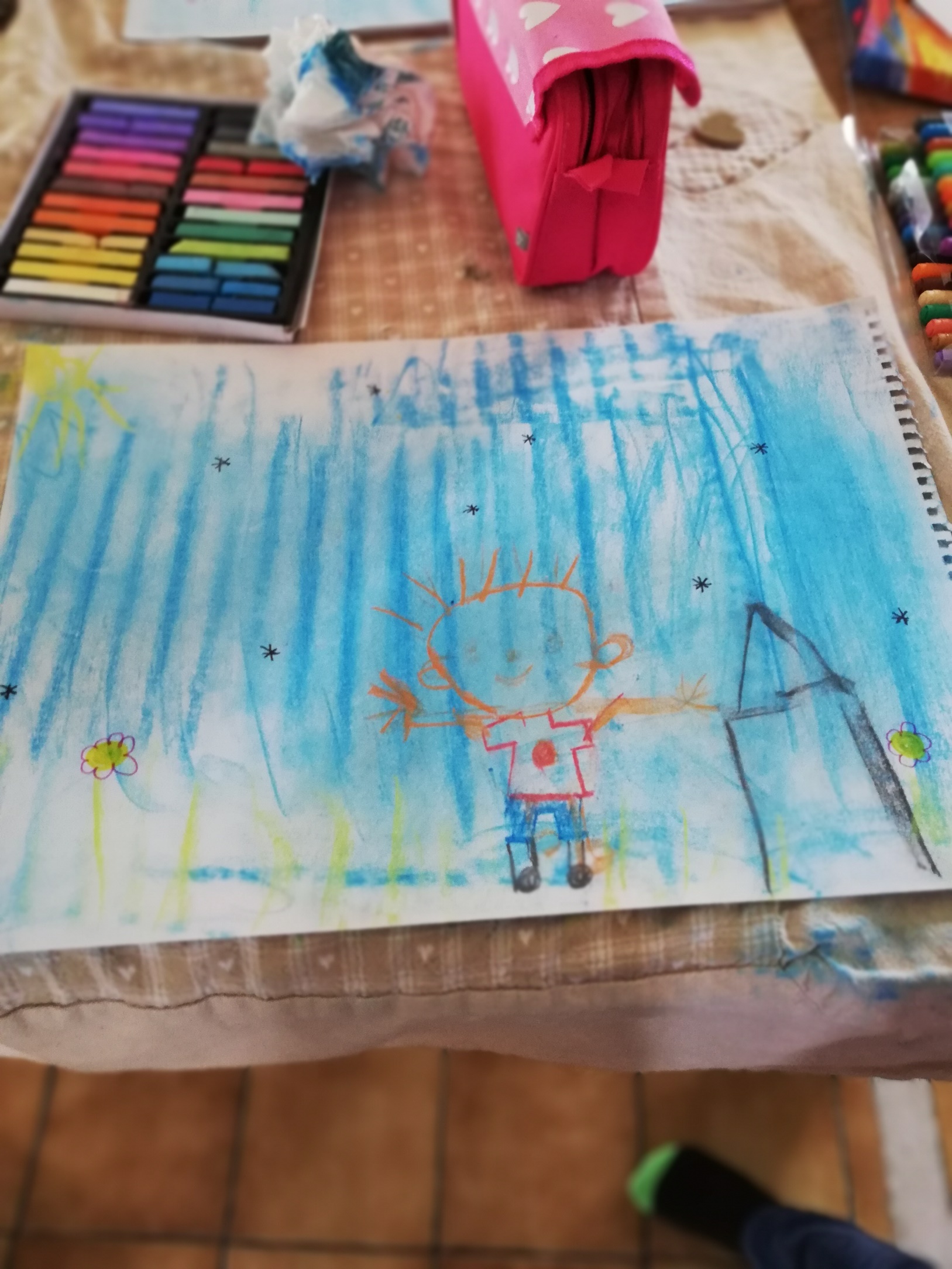 